ГРАФИКпитания обучающихся МБОУ СОШ № 18 г. Новороссийска на 2020-2021 учебный год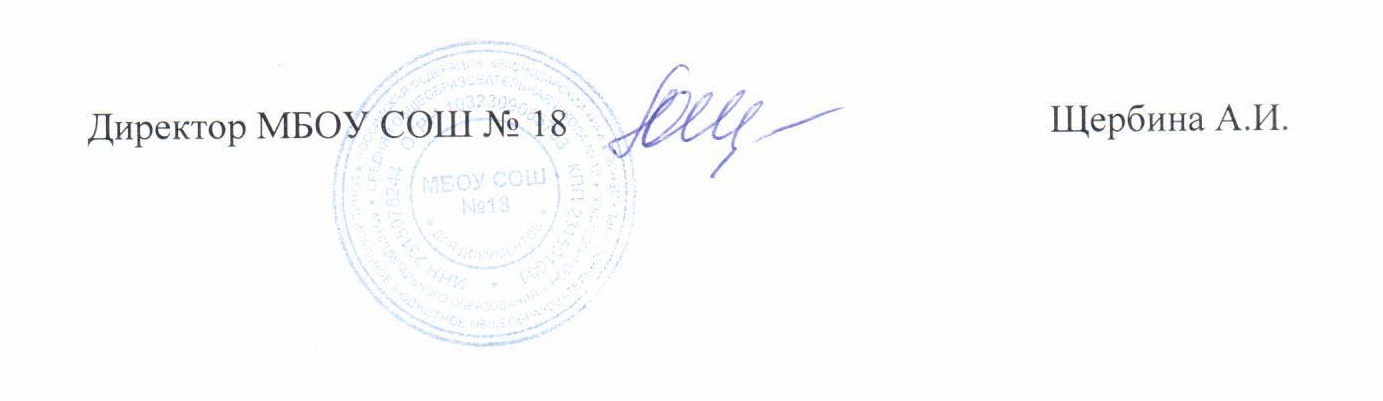 № сменыПеремена Время Класс 1-я смена18 - 401–а, 1-б,1-я смена29-255-а, 5–б 1-я смена39 - 45 1-в, 3 – а1-я смена410-205-в, 6-в1-я смена511-158-а, 9 – а, 9 – б, 1-я смена612-059 – в, 10-а, 11-а,2 – я смена012-404-в, 2–в2 – я смена113-402-а, 2-б,2 – я смена214-40 3-б, 3-в, 7-а2 – я смена315-304-а, 4-б, 7-б, 2 – я смена416-206-а, 6-б, 7-в2 – я смена517-058-б, 8-в